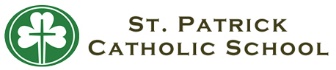 After School Homework & Tutoring ClubRegistration FormPlease check the number of days and the day(s) of the week you would like your child to attend the After School Homework & Tutoring Club monthly:All months have a 4, 8, and 12 day option except for March.  The option for March will only be 4 or 8 days due to our Spring Break.  We will send you a new registration form at the end of each month.  We ask you submit your registration and payment to the school office before the 1st of each month.  This process is important to secure and pay our teachers.  Thank you!4 Days 	______Monday _____	Tuesday _____	Thursday _____8 Days 	______Monday _____	Tuesday _____	Thursday _____12 Days	______Payment:  (Make checks payable to St. Patrick School) 4 Days - $40 	_____ 8 Days - $80	_____12 Days - $120	_____